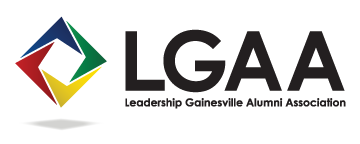 Annual Dinner MeetingTuesday, June 4, 2013Cellar 12Called to Order at 7 p.m.President’s Report – Brite WhitakerYearly wrap up of the Association’s year including projects and grants and accomplishments, as well as recognizing the Board of Directors.Brite presented the slate for 2013-2014 year as presented below:President – Lindsay KriegPresident Elect – Mason AlleySecretary – Lesley CoxPast President – Brite WhitakerVP Community Relations – Nikki WagnerVP Community Auction – Steve JeppsonMembersMargot WilderLinda BennettPete ZimekKim AnchorsJR AnchorsDave HendryxDebbie KnopfDan ClarkJoe Lowry, Jr.Katisha TurnerAllison MegrathBryan Williams motioned for approval of the 2013-2014 slate. Seconded by Lesley Cox. Unanimously approved.AwardsBrite Whitaker presented the following awards for the year:Gator Bill Evans Spirit Award – Dan ClarkLeading by Example Award – JR Anchors
LGAA President Award – Lesley Cox
LGAA Member of the Year – Lindsay KriegGuest SpeakerKeynote speaker Bill Rossi spoke to the LGAA membership on “how you do what you do, is what matter.”Introduction of 2013-2014 PresidentBrite Whitaker passed down the role of President to President Elect Lindsay Krieg.Meeting adjourned at 9 p.m. 